107年低年級書箱新書公告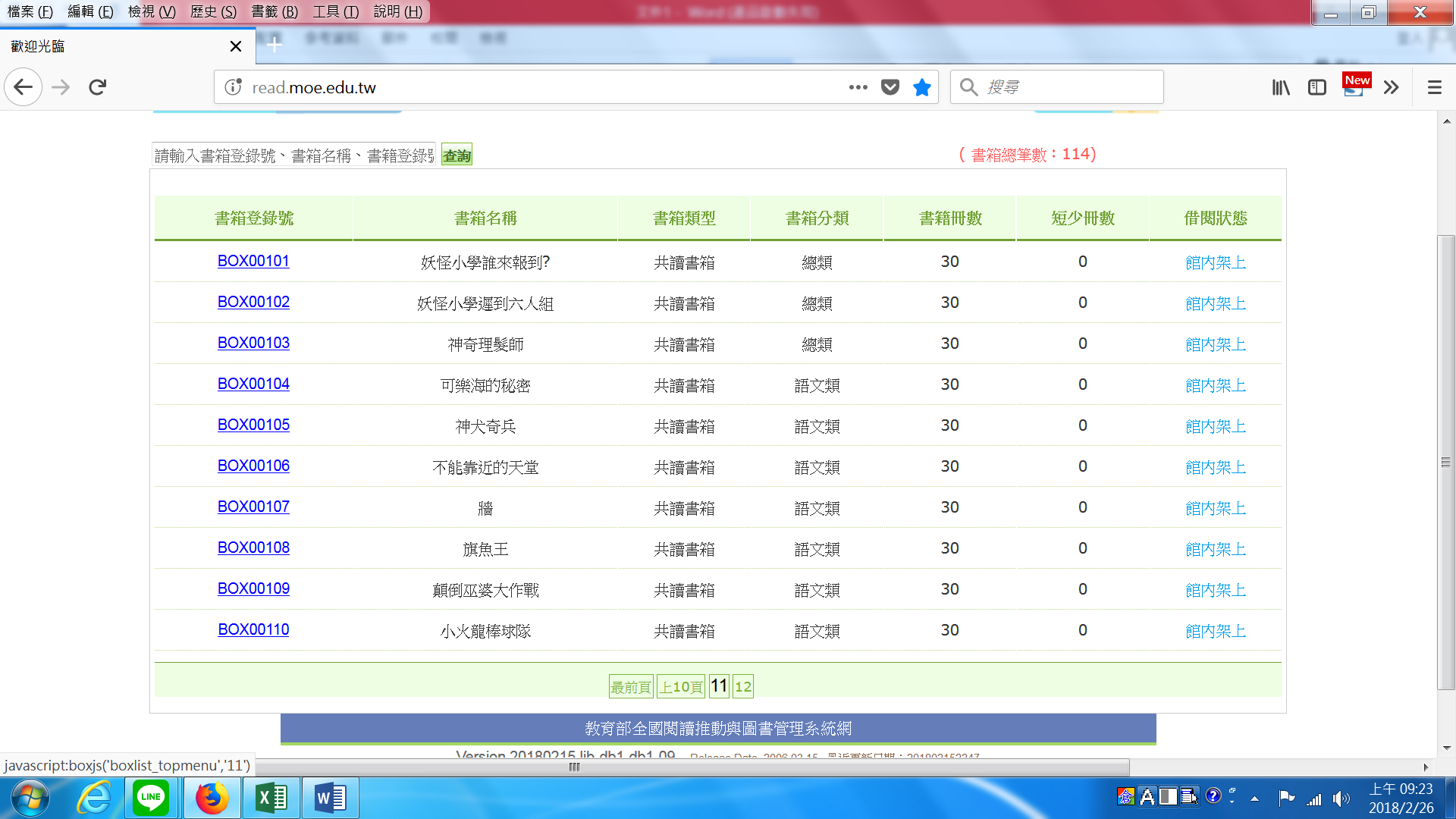 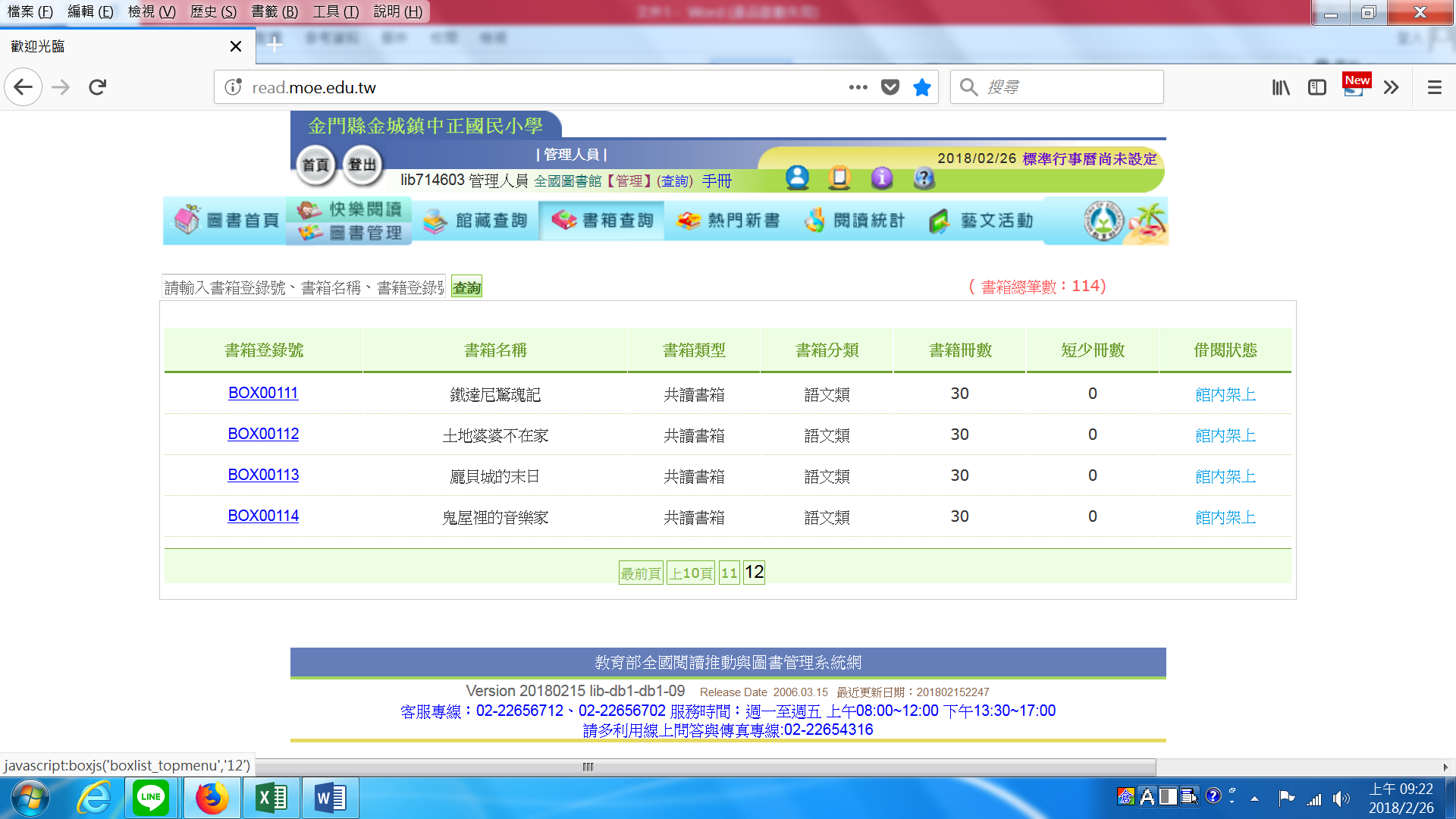 